Анкета-заявкана участие в XII  Всероссийском заочном конкурсе учебных проектов в образовательной области «Технология» имени М.И. ГуревичаФамилия, имя, отчество автора проекта (полностью) Тельнова Анастасия Васильевна Фамилия, имя, отчество руководителя проекта (полностью)  Зинякова  Надежда   АлександровнаТема проекта              «Комфортер»4. Адрес образовательной организации Индекс 606121 область (край\округ) Нижегородская обл., Павловский районгород     Ворсма  улица     Гагарина  дом 9А  федеральный телефонный код города 8(83171)   телефон/факс 6-41-89e-mail (руководителя)  zinyakova.nadezhda@yandex.ru  (указать обязательно) Дата заполнения 09.04.2019Муниципальное бюджетное общеобразовательное учреждение средняя школа № 1 г. Ворсма 606121, Нижегородская обл., Павловский районг. Ворсма, ул.Гагарина 9А. 8(83171)6-41-89Творческий проект «Комфортер»Работу выполнила:обучающаяся 8 «Б» классаМБОУ СШ №1 г. Ворсма Тельнова Анастасия ВасильевнаРуководитель проекта: Учитель технологии,  Зинякова Надежда Александровна2018-2019 уч. год                                                 Определение потребности          У меня есть племянник Гриша, которому исполнилось 6 месяцев. Он не сосёт пустышки, поэтому плохо засыпает. Его мама сказала, что есть такие игрушки для детей, которые помогают уснуть. Они называются комфортер. Я решила узнать об этой игрушке побольше и сшить её для Гриши.  Краткая формулировка задачиСпроектировать и изготовить комфортер для сна для моего племянника.Исследование                                              Игрушка для сна    Я воспользовалась интернетом, чтобы посмотреть, что из себя представляет игрушка для сна. И вот что я узнала. Что такое комфортер и зачем он нужен?Эта игрушка была придумана молодой мамочкой из Великобритании. Когда она заметила, что ребенок постоянно тянет в рот одеяло, плед или простынку, то она решила сшить специальную игрушку, чтобы малыш мог сосать ее, а не постельные принадлежности. Идея оказалась настолько удачной, что эта вещица быстро завоевала множество поклонников по всему миру. Голова комфортера выполняется в виде различных животных или куколок, а тело напоминает наволочку без подушки внутри. Сначала игрушку нужно держать рядом с мамой, обязательно брать с собой во время кормления. Так, вещица пропитается запахом женщины, и потом будет напоминать малышу о ней, создавая психологический комфорт.Специалисты рекомендуют именно комфортер для новорожденных деток как наиболее безопасную и полезную игрушку. Яркие цвета и рисунки позволят развить зрение, мамин запах придаст ощущение покоя и поможет быстрее засыпать, а натуральные материалы не навредят ребенку, даже если он будет постоянно брать его комфортер в рот.Очень полезен комфортер для тех семей, где практиковался совместный сон мамы и малыша. Все знают, что в этом случае приучить ребенка спать отдельно большая проблема. Комфортер очень помогает на первых порах, так как мамин запах создает у крохи ощущение ее близости и его сон в своей кроватке становится крепче и глубже. Западная практика показывает, что такая игрушка сразу становится любимой и сопровождаетребенка вплоть до возраста 5-7 лет.Эта вещица давно завоевала любовь европейских родителей. В России же она стала известна всего пару лет. Комфортер для новорожденных можно сшить или связать своими руками, приложив минимум усилий. Сегодня комфортеры можно приобрести в магазинах товаров для новорожденных, но стоят они довольно дорого (от 1000 рублей и выше). 
Источник: http://mladeni.ru/veshi/komfortery-novorozhdennyh
Вывод:   Я думаю, что  можно изготовить комфортер самостоятельно, это не потребует много времени и особых навыков в шитье. Виды комфортеровЯ опять обратилась к интернету и нашла различные виды комфортеров. 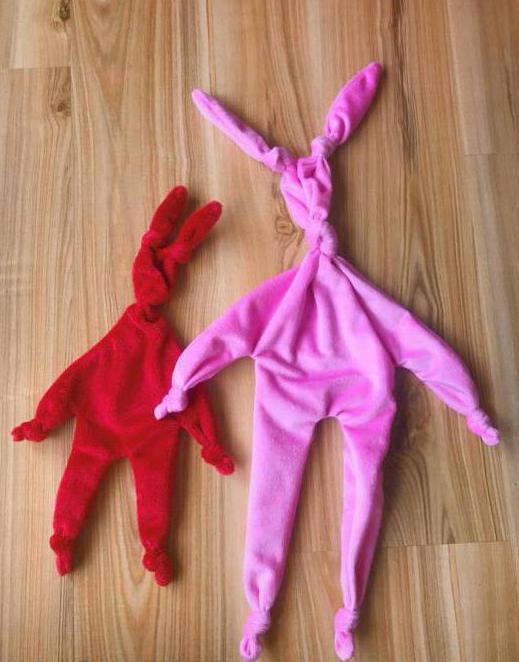 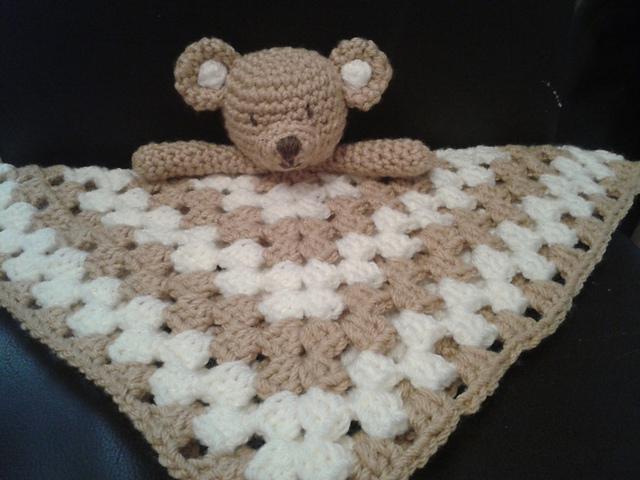 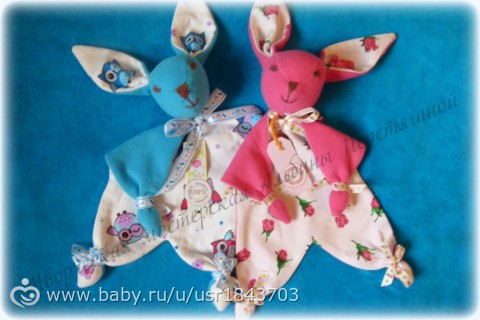 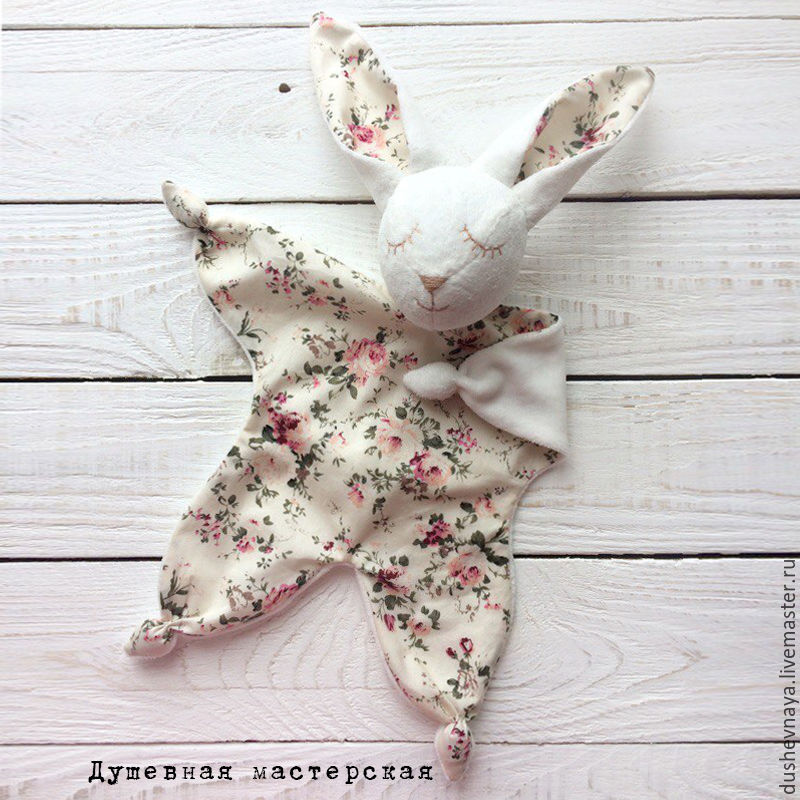 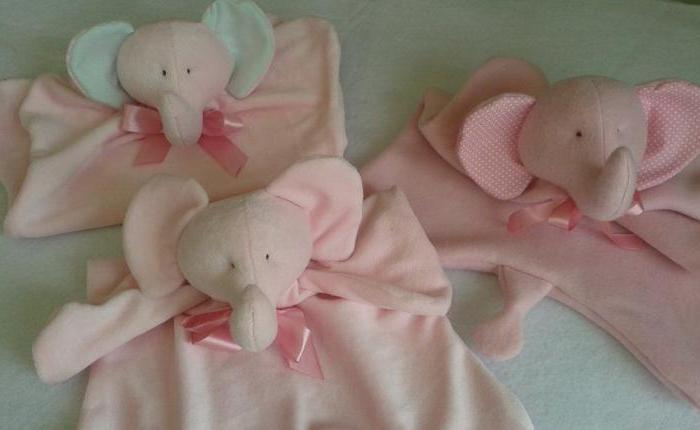 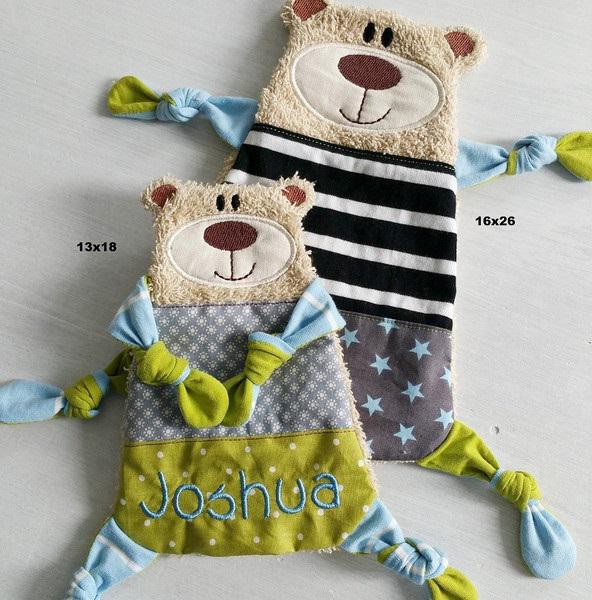 Вывод: Я поняла, что игрушка комфортер может быть сшита или связана. Образ игрушки тоже может быть разнообразным.  Выбор тканиЯ посмотрела в интернете, из какого материала лучше всего изготовить игрушку. Вот что я узнала.Делается игрушка только из натуральных или гипоаллергенных синтетических материалов – хлопок, синтепон, флис, бамбуковое волокно и т.д. Это нужно затем, чтобы малыш не отравился при сосании и чесании десен во время прорезывания зубов.Для шитья можно использовать ситец или бязь. При этом не обязательно покупать новую ткань. Возможно, остались какие-то лоскуты от старых поделок. А также для комфортера подойдут фланель, флисовый или хлопковый махровый материал – это сделает игрушку более мягкой и уютной.Источник: http://mladeni.ru/veshi/komfortery-novorozhdennyhЗатем я походила по магазинам нашего города в поисках подходящего материала. Я нашла один магазин, в котором продавали различные виды тканей, а именно хлопчатобумажную ткань по доступным ценам – около 100 рублей. Также я использую флисовый материал, который остался после того, как мама сшила для моего брата костюм зайчика на Новый год.Вывод: Я решила, что для комфортера использую хлопчатобумажную ткань и флисовый материал.Дизайн – спецификацияКомфортер должен быть:Красивым; Удобным для ребенка;Недорогим по себестоимости; Изготовлен из безопасных для ребёнка материалов.Сшит аккуратно.Не сложным в изготовлении.Все ошибки и погрешности, допущенные при работе, должны быть тут же исправлены. Первоначальные идеи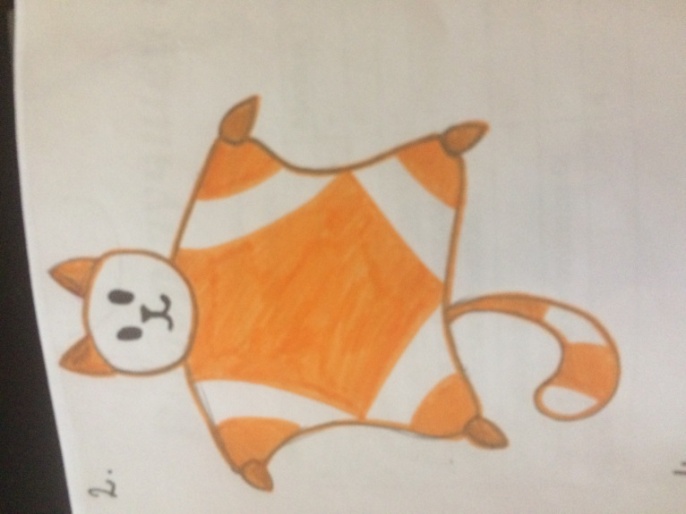 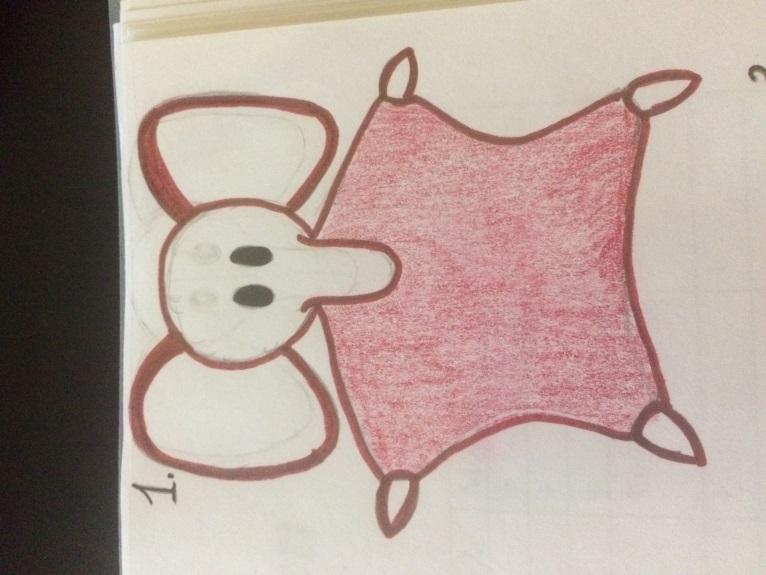 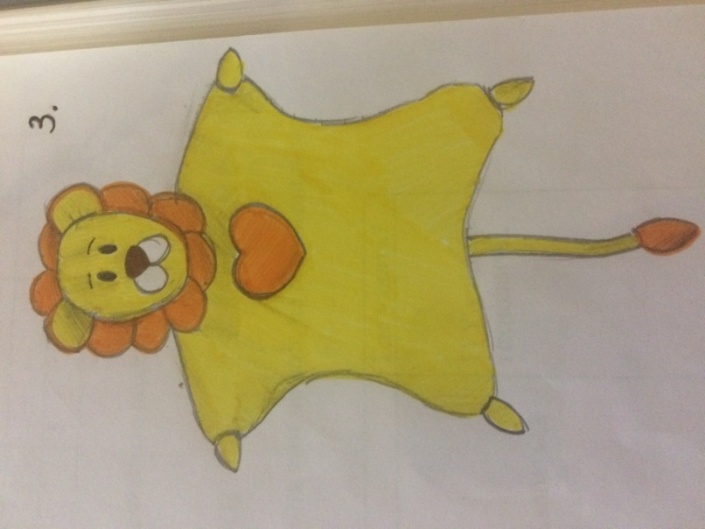 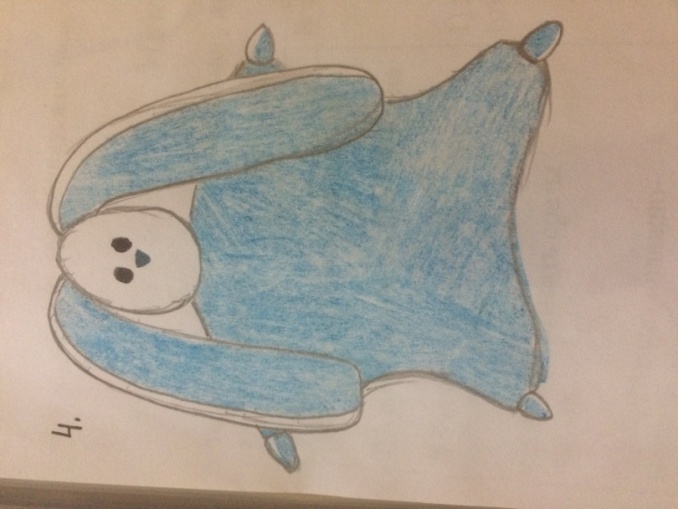 Выбор лучшей идеи + отвечает требованиям - не отвечает требованиямПроанализировав таблицу, я решила, что мне полностью подходит модель № 4.Мои навыкиТеперь необходимо посмотреть, смогу ли я выполнить этот проект, не переоценила ли я свои возможности.Вывод: Проанализировав свои навыки, я думаю, что смогу справиться с работой. Я уже многое умею делать, а то, что ещё не делала, постараюсь освоить.Финансовые возможностиДля изготовления проекта мне необходимы материалы, а для их покупки требуется определённая сумма денег. Где же их взять?Рассмотрим некоторые варианты:1) Попросить у родителей.2) Занять у друзей. 3) Заработать.4) Взять из копилкиРаботать я ещё не могу, в копилке денег недостаточно, а у друзей просить я не хочу, поэтому я попрошу деньги у родителей. Думаю, они не откажутся помочь мне.Проработка   идеиЭскиз модели.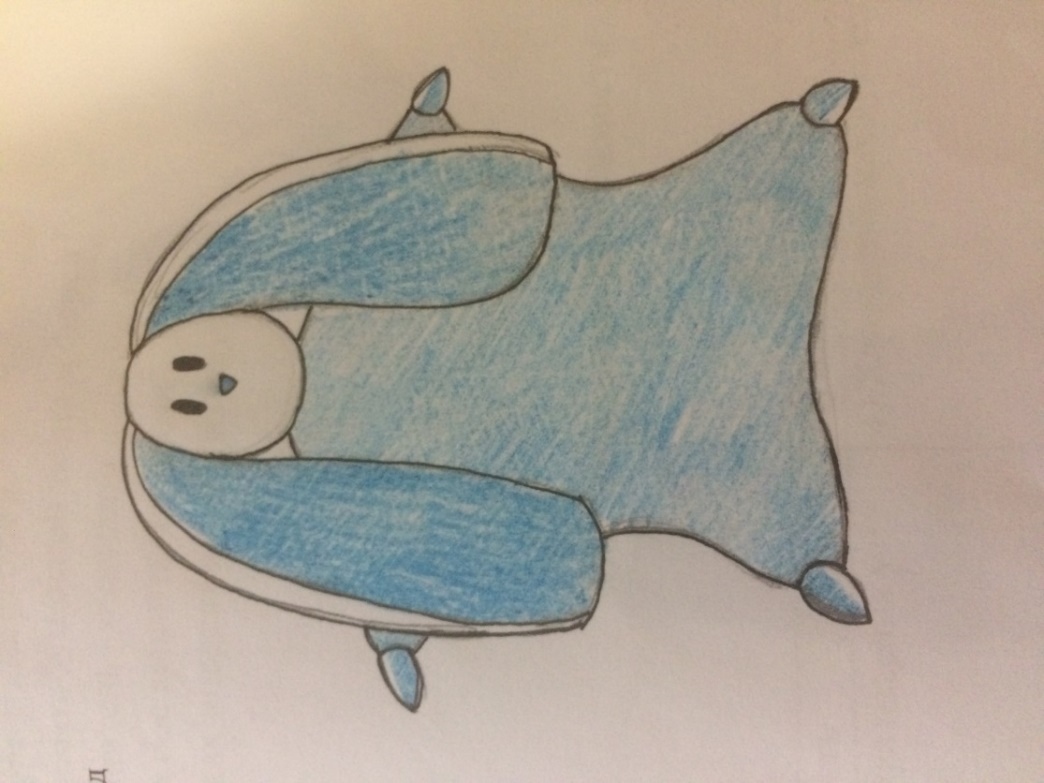   Вид сзади.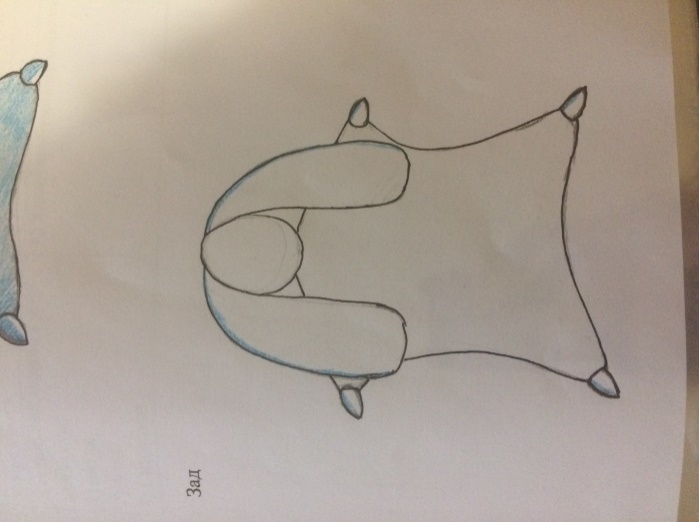 Описание   идеи.Комфортер для ребенкаИз хлопчатобумажной ткани и флиса Наполнитель - синтепонГлаза и нос вышиты ниткамиНа лапках «перевязочки» из ниток.Материальные возможностиИспытание материалов1. Я исследовала хлопчатобумажную ткань и флис на стойкость окраскиДо стирки.                                                                          После стирки.                                   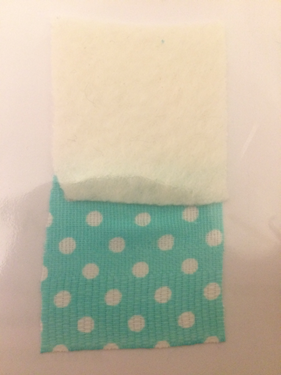 Вывод ткань не линяет. Выбор оборудованияДля изготовления комфортера:Раз я совмещаю должности закройщика и портного, то мне необходимы для работы: стол, стул, иголки, булавки, швейная машинка, карандаш, ластик, гладильная доска, утюг, мел, линейка, наперсток, ножницы, миллиметровая бумага, сантиметровая лента. Для оформления дизайн – папки:Карандаш, ластик, ручка, папка с файлами, компьютер, маркеры, листы бумаги (формат А-4), линейка.Выбор технологии1. Соединительные стачные швы:а) На ребро                                 б) Взаутюжку                            в) Вразутюжку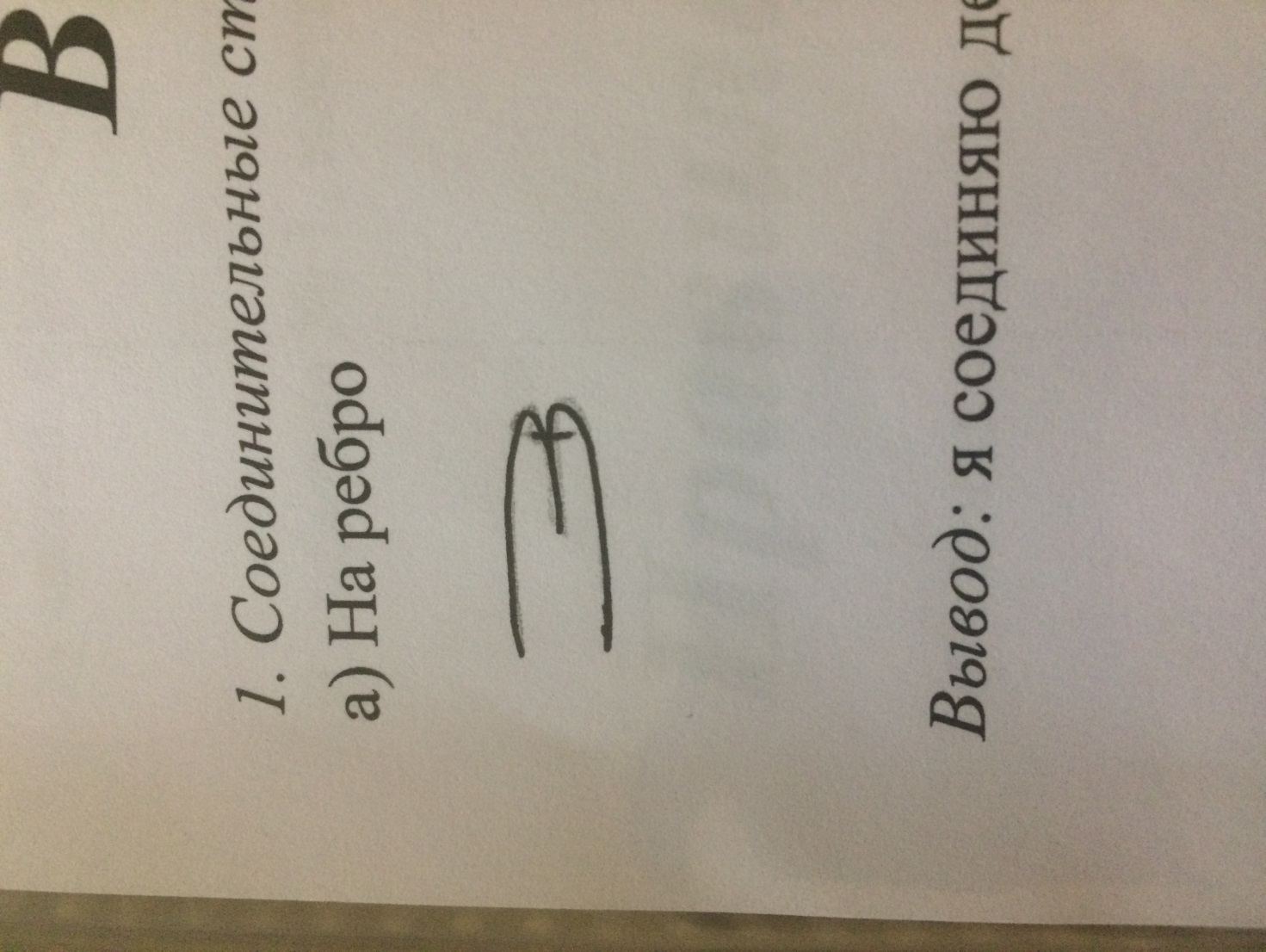 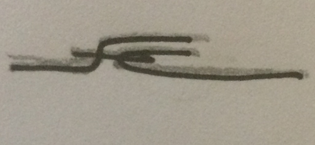 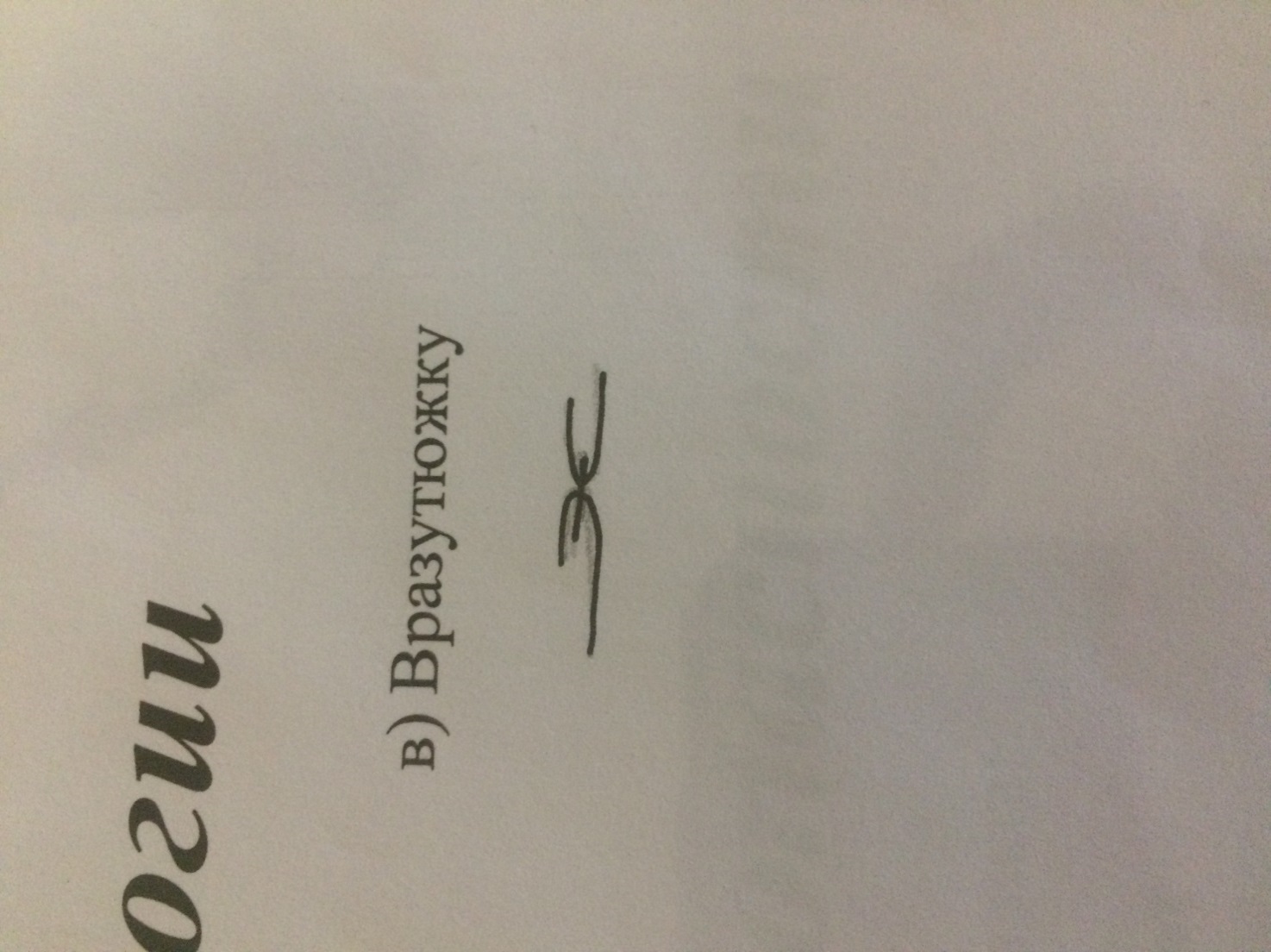 Вывод: я соединяю детали швом: аПодготовка выкройки к раскрою1) На всех элементах выкройки напишу название изделия, деталей и их количество.2) Напишу на выкройке названия основных конструктивных линий и срезов.3) Покажу на каждой детали стрелкой направление долевой нити.4) Проставлю величины припусков на швы в сантиметрах к каждому срезу.5) Нанесу контрольные точки для более точного соединения двух деталей.Подготовка ткани к раскроюОпределяю направление долевой нити ткани, лицевую и изнаночную стороны. Проверяю, нет ли ткацких дефектов (утолщение нити, неравномерность окраски, пробоины).   Проутюжу ткань, чтобы удалить замины и складки.4) Перегну ткань по долевой нити посередине лицевой стороной внутрь, сколю.5) Выровняю поперечный срез ткани с помощью угольника.Раскладка деталей выкройки на тканиСуществует два способа настила ткани: в сгиб и в разворот1) настил в сгиб2) настил в разворот Я выбираю № 1, настилаю в сгиб.Правила техники безопасностиПри пошиве комфортера нужно соблюдать следующие правила:При выполнении ручных работ1) До начала работы необходимо посчитать количество иголок и булавок в игольнице, положить инструменты и приспособления в отведённое для них место.2) Во время работы необходимо:вкалывать иглы и булавки только в игольницу;класть ножницы справа с сомкнутыми лезвиями, направленными от себя;надевать напёрсток на средний палец правой руки, чтобы не уколоть его.При выполнении машинных работ1) Что нужно сделать до начала работы:застегнуть манжеты рукавов;проверить исправность машины;проверить перед соединением деталей, не остались ли в них ручная игла или булавки.2) Что нужно делать во время работы:установку шпульного колпачка, заправку верхней нити производить при выключенной машине;не класть ножницы и другие инструменты около вращающихся частей машины;не передавать ножницы, изделие или детали при включенной машине.3) Что нужно сделать по окончании работы:выключить машину;убрать рабочее место.При выполнении влажно-тепловых работ1) Что нужно сделать до начала работы:проверить целостность шнура и чистоту подошвы утюга;проверить наличие резинового коврика.2) Что нужно делать во время работы:выполнять влажно-тепловую обработку, стоя на резиновом коврике;включать и выключать утюг сухими руками, берясь за корпус вилки, а не за шнур;ставить утюг на специальную подставку;следить за тем, чтобы шнур не касался подошвы утюга, а утюг не перегрелся;использовать для увлажнения ткани пульверизатор.3) Что нужно сделать по окончании работы:выключить утюг;поставить его на специальную подставку.Последовательность изготовления1) Переведу выкройку изделия.2) Подготовлю ткань к раскрою и выполню раскрой.3) Подготовлю детали к сметыванию 4) Стачаю детали кроя 5) Вышью глаза, носДетали выкройки комфортераТуловище                                                                                           Голова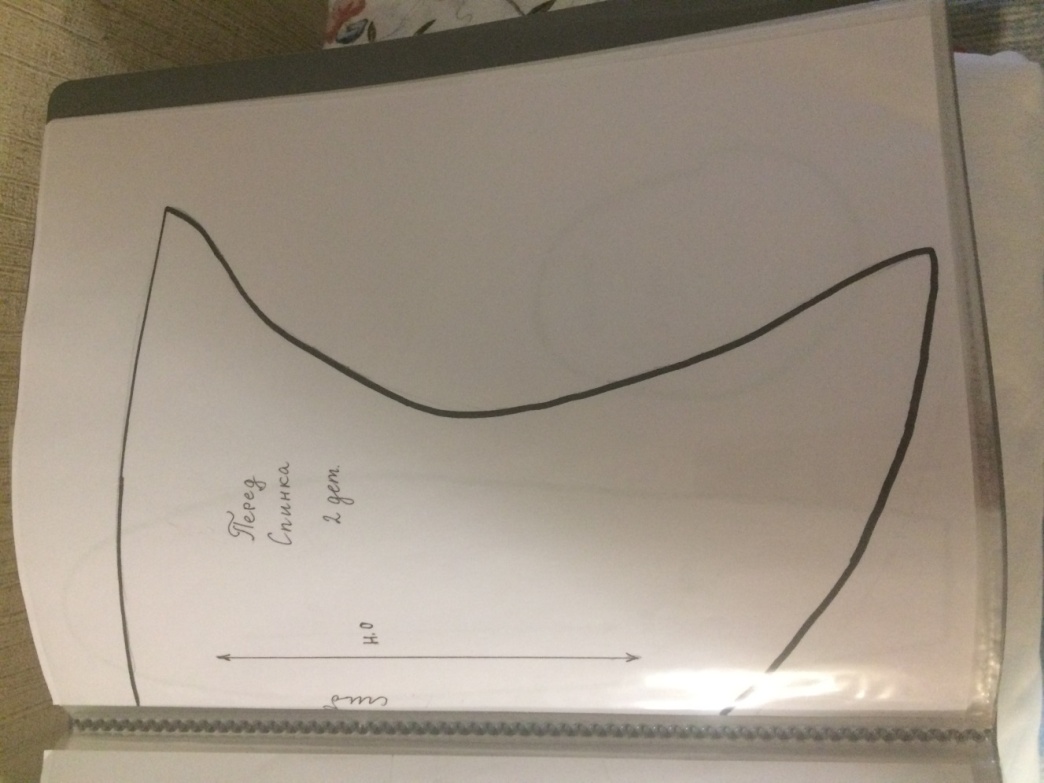 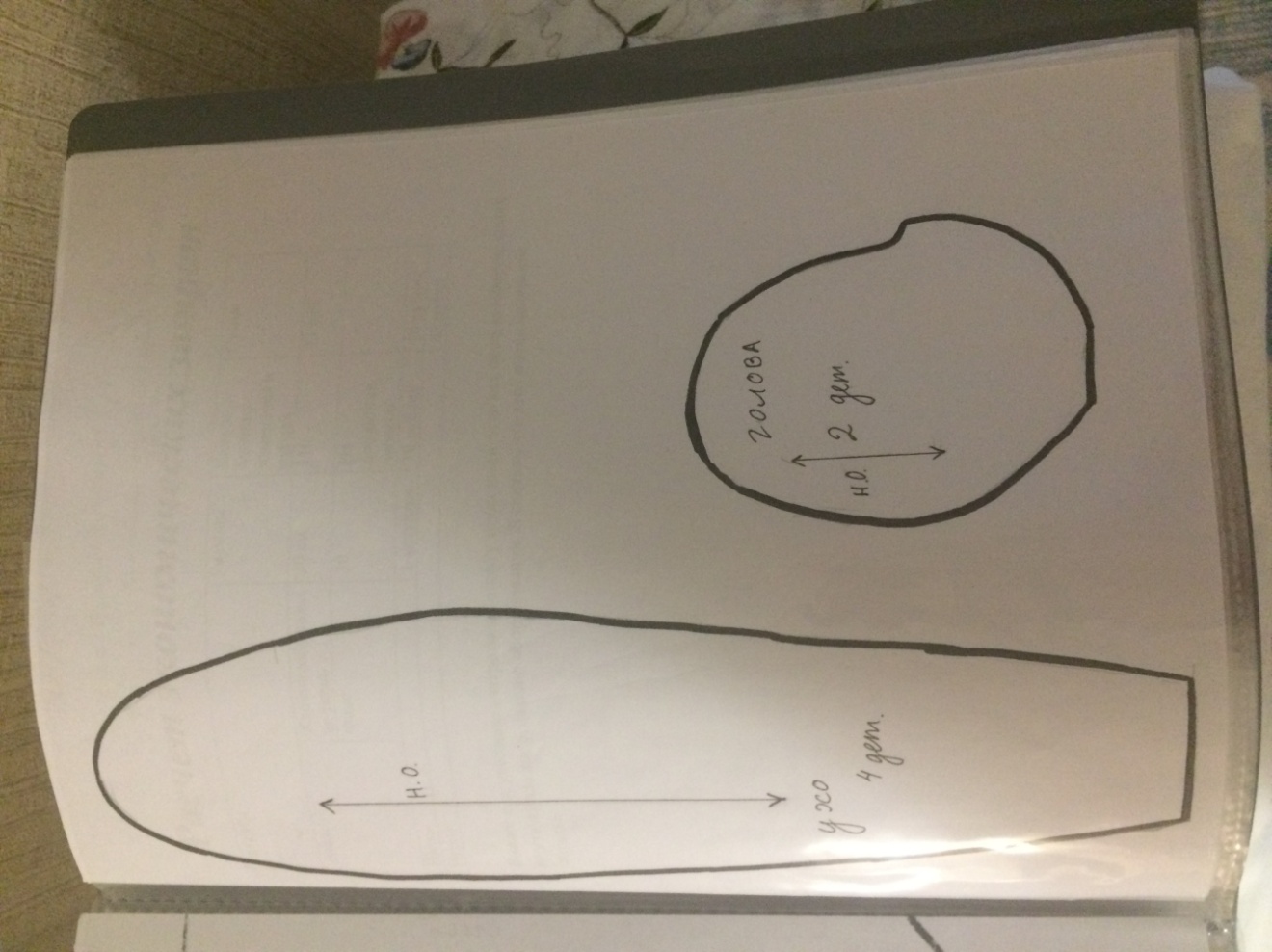 Уши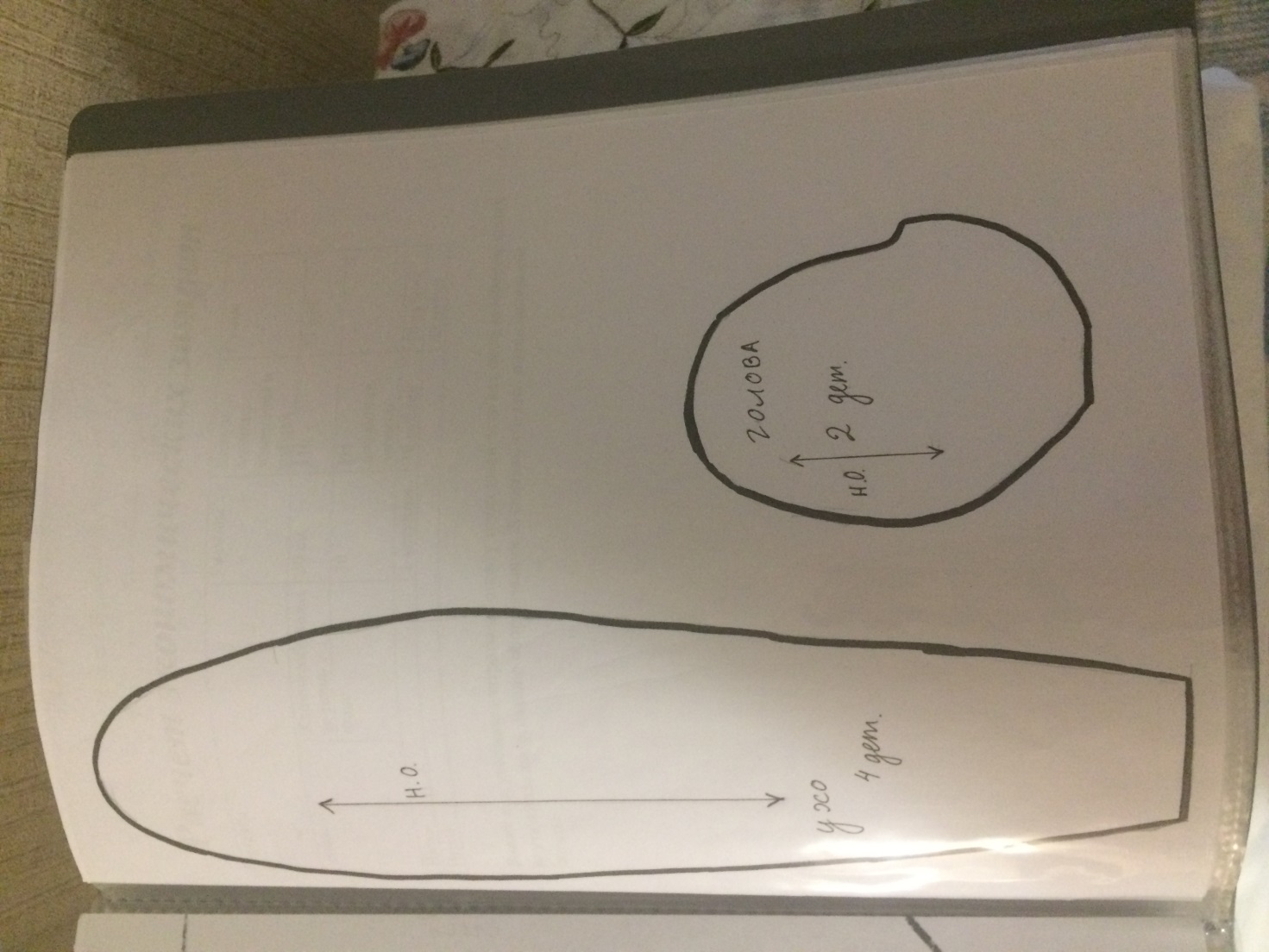 Технология изготовления изделия                                     Мои материальные затраты Вывод: я не учитывала затраты на оплату труда швеи  (так как шила комфортер сама), не учитывала амортизацию оборудования. Я считаю, что это очень маленькие затраты.                                    Экологическое обоснование Процесс изготовления и эксплуатации моего изделия не влекут за собой пагубные изменения в окружающей среде, в жизнедеятельности человека, так как изделие выполнено из экологически чистых материалов. Остатки материалов также понадобятся мне для выполнения других работ. Испытания в реальной жизниПосле того, как комфортер был готов, я показала его своим родителям. Они были довольны моей работай, и оценили её на «отлично». Но главную оценку мне поставят Гриша и его мама когда я его им подарю. 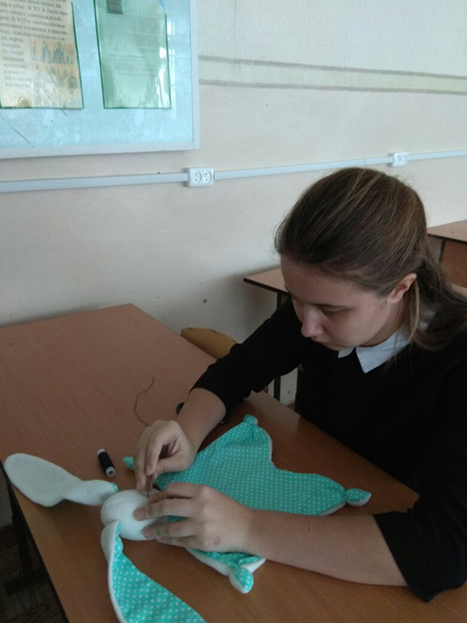 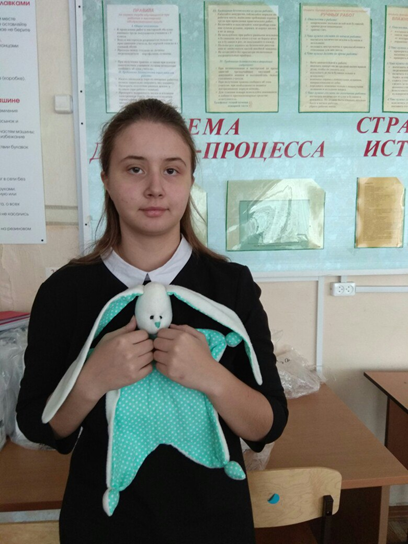 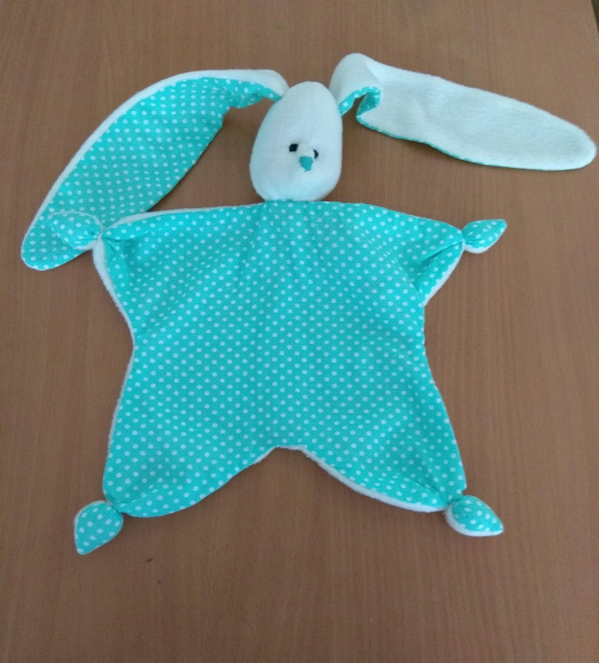 Самооценка изделияНе всё шло гладко в ходе моей работы. Конечно же, были ошибки и недостатки. Иногда строчки получались не совсем ровными из-за толщины ткани, и приходилось их распарывать, однако, в конце концов, я приспособилась и стала строчить гораздо лучше. Результат моей работы меня устраивает. Мои родители с восхищением смотрели на то, что у меня получалось. А некоторые говорили, что хотят такой же для своих братьев и сестёр. Комфортер очень понравился маме Гриши, а племянник теперь не расстаётся с ним ни на секунду. Мне пришлось немало потрудиться, но успешновыполненная работа оправдывает потраченные силы и время.Я считаю, что заслужила оценки «5».  На мой взгляд, правильно сформулированная проблема и поставленная задача, помогли мне определить дальнейший ход работы.
В процессе дизайна мне больше всего понравилось быть исследователем: работать над образом игрушки, изучать материал по данному вопросу и анализировать. На этом этапе я узнала много нового и интересного.
Так же мне понравилось разрабатывать первоначальные идеи. Я старалась проявить свою фантазию и творчество. Я считаю, что правильно поставленные требования дизайн – спецификации помогли мне создать свою, лучшую модель из найденных в интернете.
Сложным мне показалось написание технологической карты изготовления. Но, как бы сложно мне не было, правильно выбранные инструменты, оборудование и способы изготовления помогли  мне избежать ошибок.
Комфортер получился очень хорошим. Он отвечает всем моим требованиям, поэтому поставленная мною задача выполнена. Я могу говорить об этом с уверенностью. Используемая литература1)  Информационные ресурсы Интернетаhttps://helga-handmade.ru/shyom-igrushku-komfortyor-dlya-malyshej.phphttps://www.livemaster.ru/topic/596347-komforter-zajkahttp://natellakorottini.blogspot.ru/2012/11/cuski.htmlУчебник Технология «Технологии ведения дома» 7 классКритерииМодель 1Модель 2Модель 3 Модель 4Красивым++++Удобным для ребенка++++Недорогим по себестоимости++++Изготовлен из безопасных для ребёнка материалов++++Сшит аккуратно++++Не сложным в изготовлении---+Итого5565Я знаюЯ хочу знатьГде узнать?1) Как изготавливать выкройки.2) Как выполнить раскрой изделия.3) Как выполнять различные машинные швы.4) Как обрабатывать срезы изделия.5) Как проводить влажно-тепловую обработку.6) Как вышить нос и глаза.1) Как воспользоваться готовой выкройкой..1) У учителя технологии.У меня естьНужно купитьДля пошива изделия у меня есть1) нитки, 2) флис3) Синтепон1) Хлопчатобумажную ткань                                      №п/пГрафическое изображениеИнструменты, оборудование1 Раскладка деталей выкройки на ткани и подготовка кроя к обработкеПеред раскроем изделия выявляю ткацкие дефекты на ткани, направление долевой нитиПри раскладке выкроек на ткани обязательно буду учитывать направление долевой нити в каждой детали. Раскладку деталей выкройки буду производить с учетом экономии ткани и в следующей последовательности: вначале крупные детали, затем мелкие с учетом припусков на швы.Меловые линии, намеченные на верхней детали, переведу на второй слой (на парную деталь и симметричную сторону цельной детали), воспользовавшись линейкой и карандашом   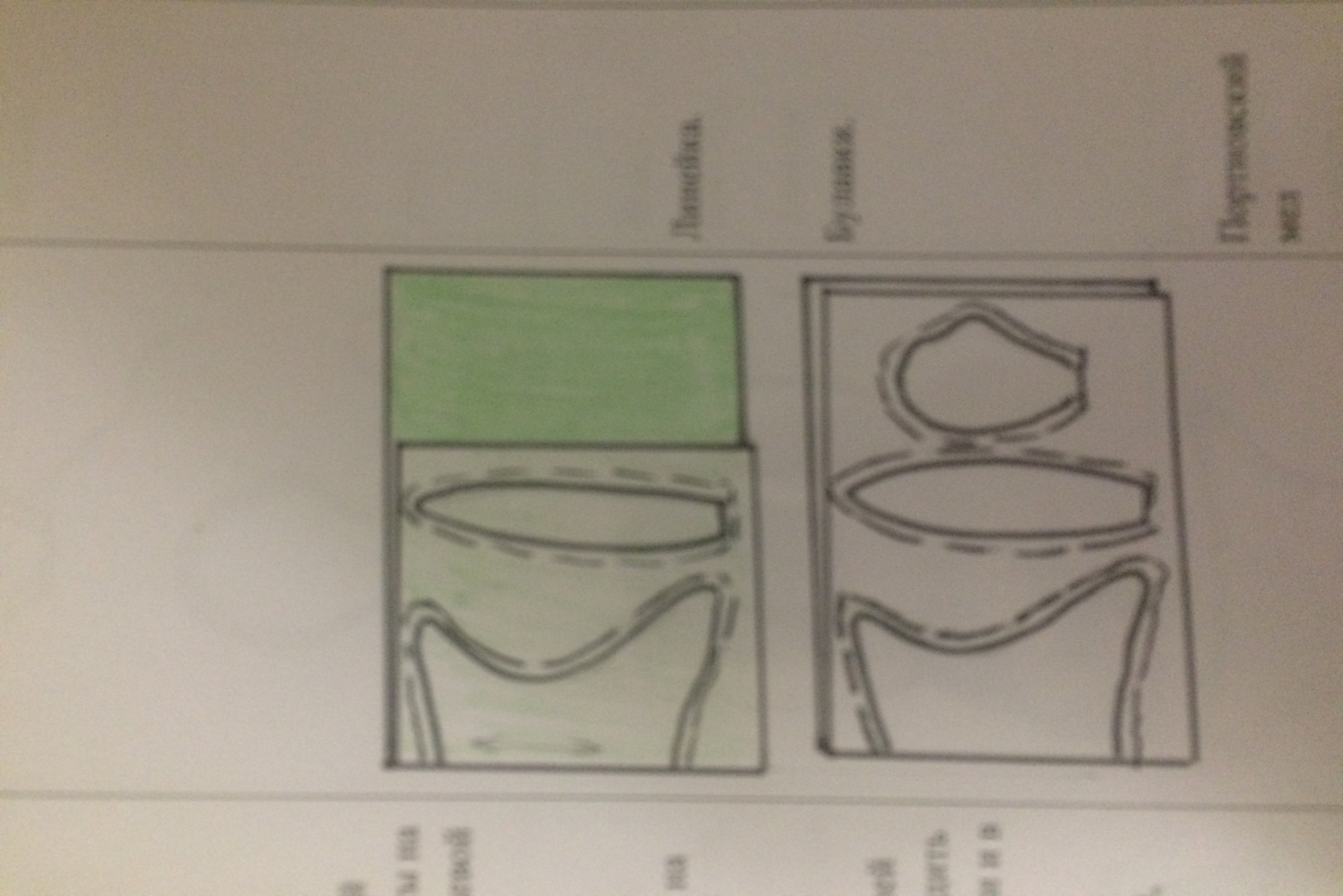 Линейка Булавки Портновский мел Карандаш 2 Пошив головы Сметать детали головыПроложить стачной Удалить нитки сметывания, вывернуть изделие и наполнить синтепоном. 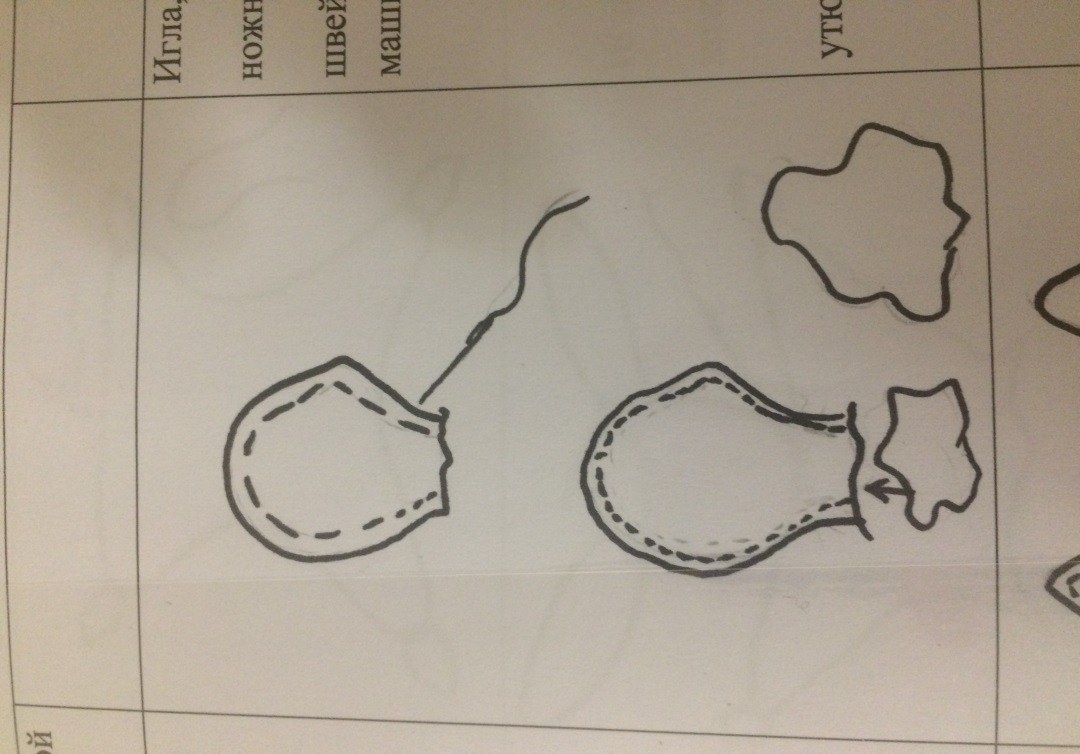 ИглаНожницы Швейная машина Утюг3 Пошив ушей Сметать детали ушейПроложить стачной шов, оставив внизу ушей место для выворачивания, в начале и конце строчки сделать закрепкиУдалить нитки сметывания, вывернуть изделие 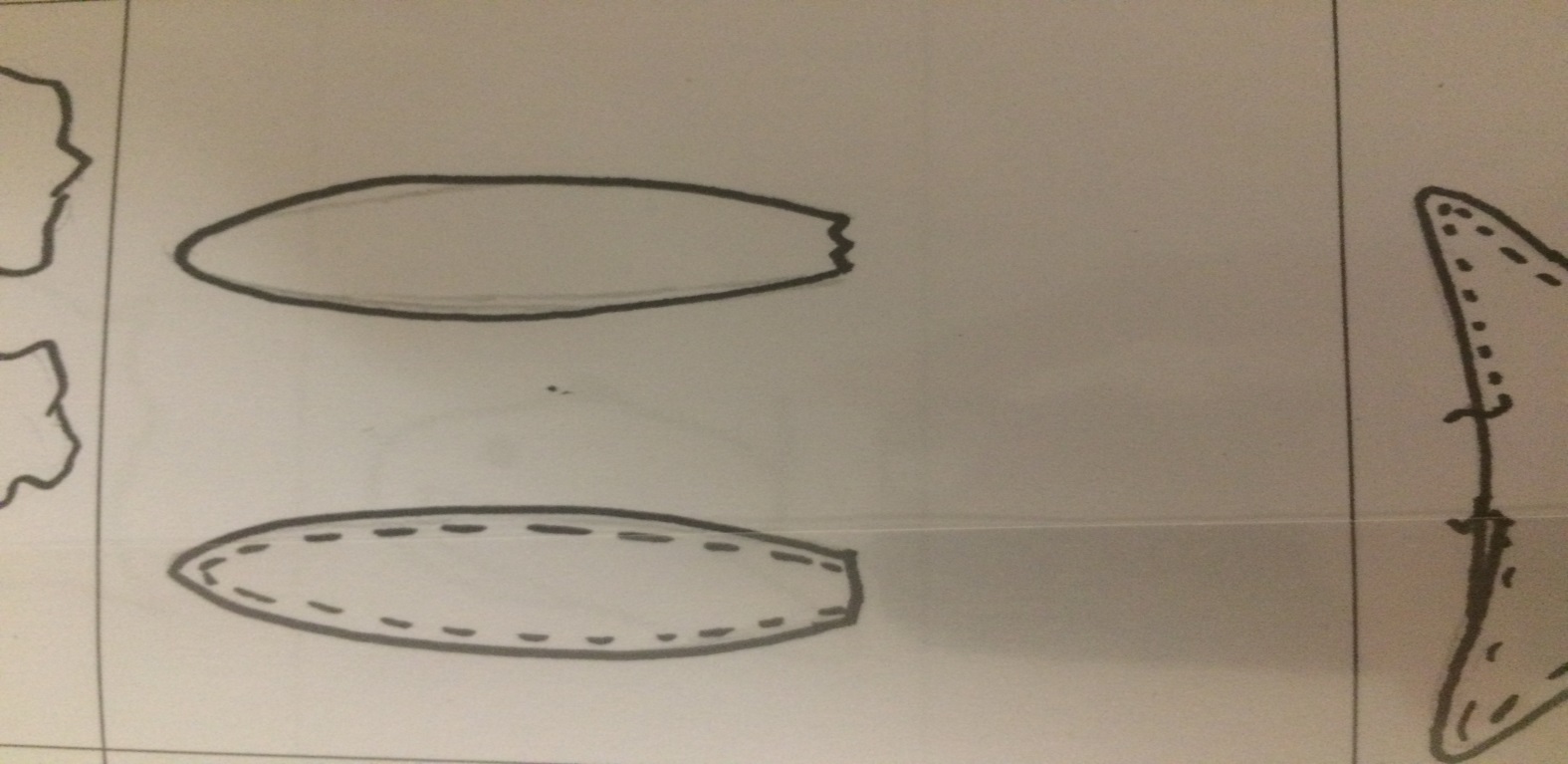 Игла Ножницы Швейная машина 4 Пошив туловищаСметать детали туловища Проложить стачной шов, оставив сверху место для выворачивания, в начале и конце строчки сделать закрепки Удалить нитки сметывания, вывернуть изделие Набить лапки синтепоном и перетянуть нитью.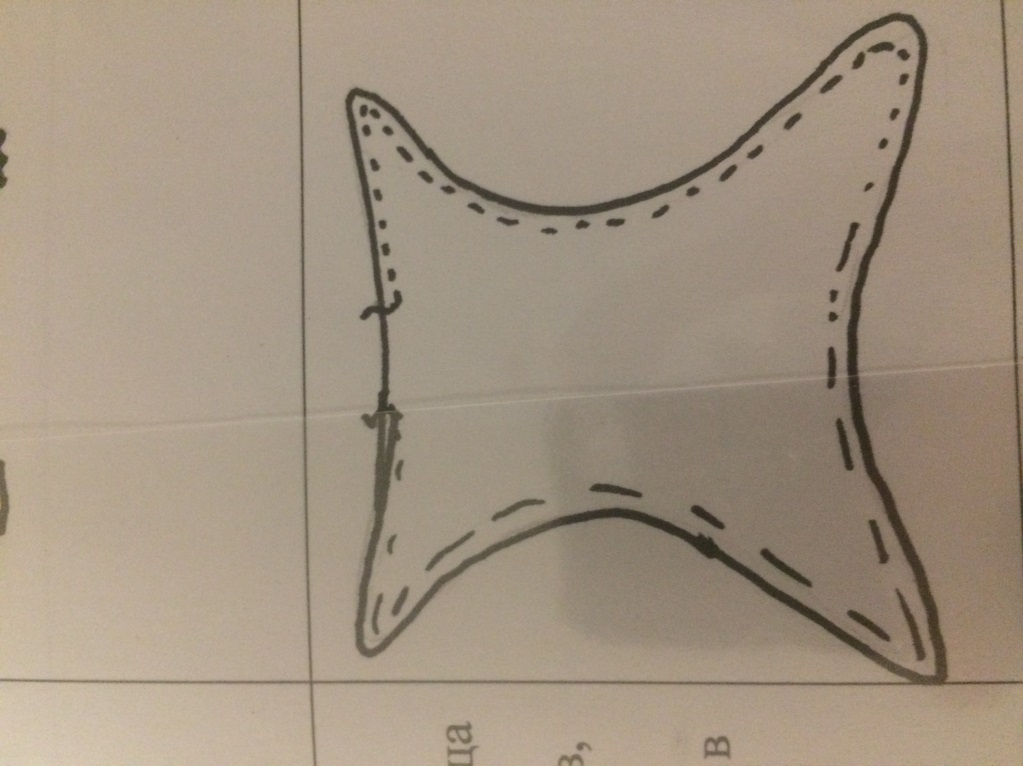 Игла НожницыШвейная машина 5 Сборка изделия Пришить уши к голове потайным швом, предварительно загнув срезы внутрь ушейСоединить голову с туловищем потайным швом 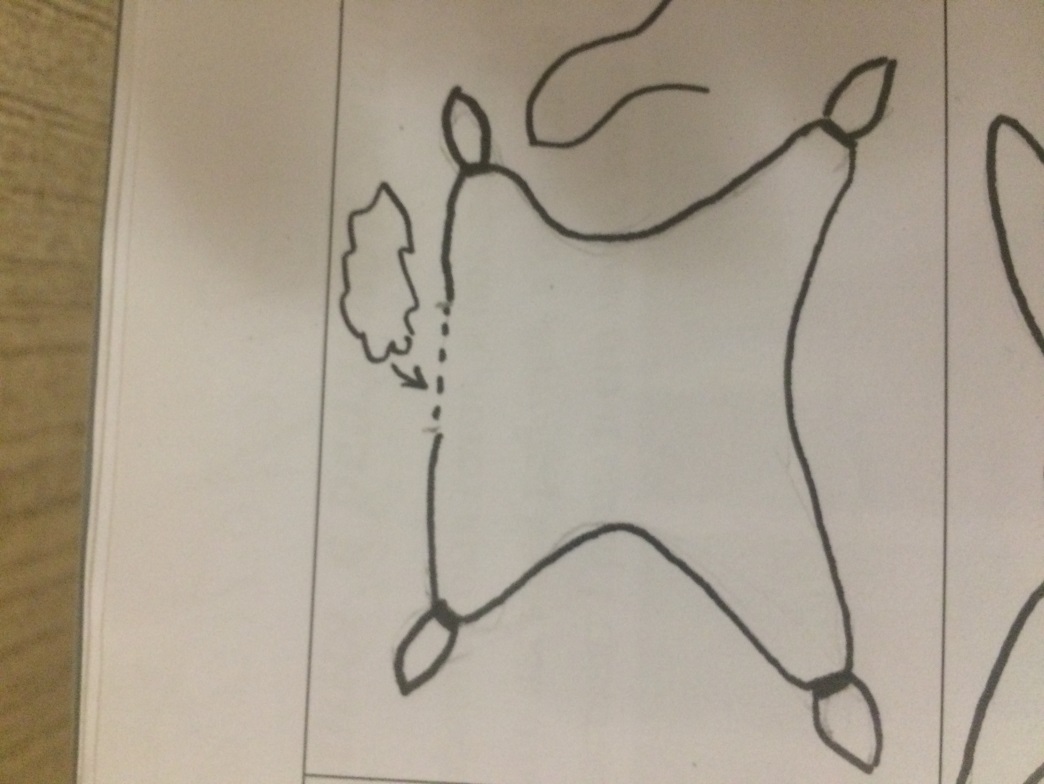 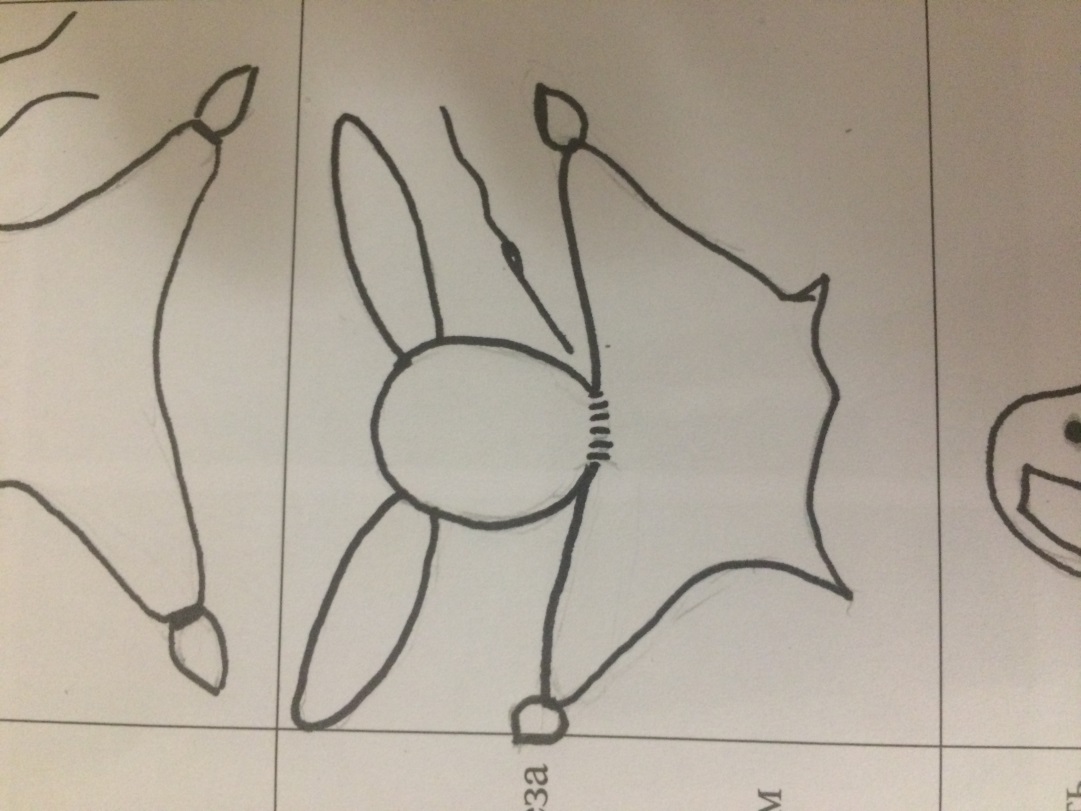 ИглаНожницы6 Окончательная отделка Черными нитками вышить глаза, голубыми нос в технике гладь 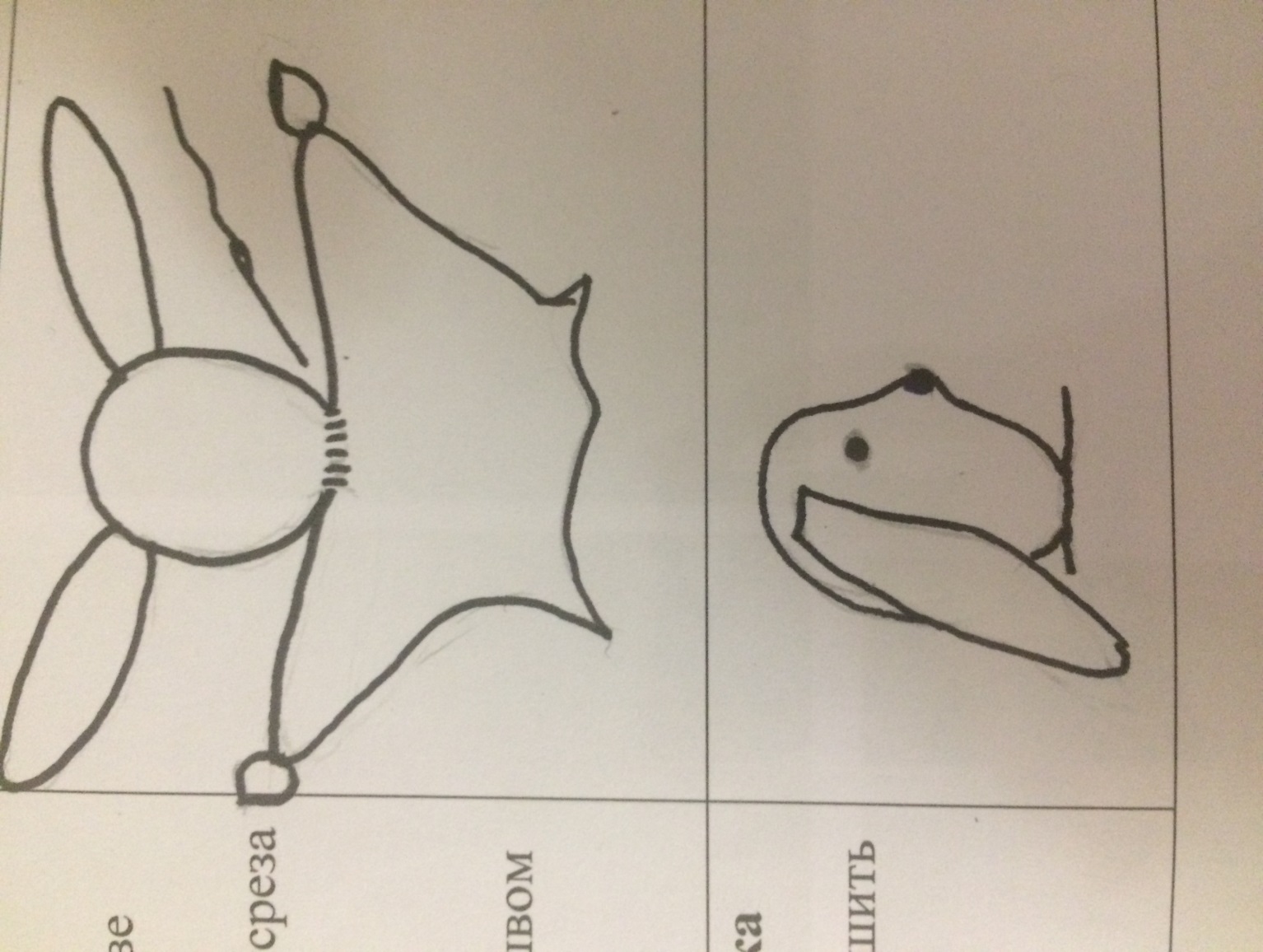 Игла НожницыЗатратыЗатратыРасходыЦена за единицу измерения в рубляхСумматканьХлопчатобумажная ткань30 см 11033 рубтканьФлис30 смИз домашних запасовНиткиНитки1 катушка10 рублей20 рублейИтого:Итого:Итого:Итого:43 рубля